Our Weekly Activities                             These are the days/hours for the –                                              Week of December 25, 2016                                                             Merry Christmas Sunday, December 25, 9:30am, Sunday school, Fellowship Hall; 11am, Morning Worship, preaching Supply Pastor               Scott Perry.                                                                                              Monday, December 26, No TOPS Program.                                                   Tuesday, December 27, 9am, Fitness – Tai Chi, Live or DVD, Fellowship Hall.                                                                              Wednesday, December 28, 8:30am, Walk about neighborhood, begin at Fellowship hall;                                                                                 3pm, Choir Practice, Choir room.                                                                          Friday, December 30, 9:30am, Fitness – new Yoga program, Fellowship Hall. Week of January 1, 2017                                                         Happy 2017- all of it!  Sunday, January 1, 9:30am, Sunday school,               Fellowship Hall; 11am, Morning Worship, preaching, Presbytery – North Florida.                                                  Monday, January 2, TOPS #217, Fellowship Hall.                    Tuesday, January 3 No Tia Chi Program.                                              Wednesday, January 4, 8:30am, Walk about the neighborhood, begins @ Fellowship Hall;                                    3pm, Choir Practice, Choir room.                                        Thursday, January 5, 7pm, Stamp Club, Fellowship Hall.  Friday, January 6, 9am, Fitness – Core Development, chair.Announcements & Items of Interest                                                                December 25, 2016                        Supply pastor Scott Perry   Sermon Text: Luke 2: 1-7 Sermon: “The Extraordinary is the Ordinary.”                         Thank you Scott for being here to close out 2016 & tell us the story of the Christ Child. It’s been an interesting year and we’ve pretty much held our own.                                                                                                                                                                                                                                                              For our Visitors! There are tan cards in pockets in the back of the pews. Please provide us the requested information & place the card in offering plate. Blue cards are for those wishing to pass on general information to the church. Thank you!                                                                                                                                                                      CHURCH OFFICERS & SESSION CHAIRSPERSONS                                                                                                                                                    Moderator: Sheila Palmer                                                                Treasurer: Patricia Fuller                                                                                                                Clerk of Session: Jennifer Whisenant                                                                                                               Chair of Budget, Finance & Personnel: George Carothers                                                                                          Chair of Christian Education: Rose Stallins                                                                                                                                                                                                                                                        Co-Chairs of Witness & Service: Jimmy Whisenant                                 and Sally Teer                                                                                           Chair of Worship: Sara Daffin                                                                                                                                                                         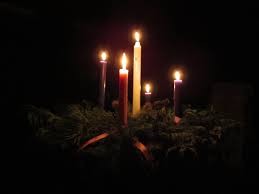 St. Andrews Presbyterian                                            ‘serving the Christian community of St. Andrews, since 1886’                                                                                  3007 West 14th St. @ Beck Av, Panama City, FL 32401, 850/785-8358                                                             standrewspresch@Knology.net  www.saintandrewspc.com   